First Free Methodist Church of SaginawFourteenth Sunday after PentecostSeptember 3, 2023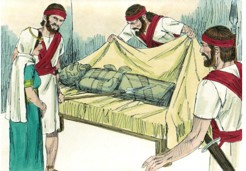 “Michal took an idol and laid it on the bed; she put a net of goats’ hair on its head and covered it with the clothes.”(I Samuel 19:13)Minister: Rev. Jason EvansFirst Free Methodist Church2625 N. Center Rd.Saginaw, Michigan 48603Phone: (989) 799-2930Email: saginawfmc@gmail.comwww.saginawfirstfmc.orgFourteenth Sunday after PentecostSeptember 3, 2023Prelude*Call to Worship (spoken responsively)L: 	Have mercy on me, O God, according to your steadfast loveP: 	Create in me a clean heart, O GodL: 	Let me hear joy and gladnessP: 	Put a new and right spirit within meL: 	You desire truth in the inward beingP: 	Therefore teach me wisdom in my secret heartL: 	Lead me in your truth, and teach meP: 	Make me to know your ways, O LORD; teach me your paths*Opening Song: “Mighty To Save”Everyone needs compassionA love that's never failingLet mercy fall on meEveryone needs forgivenessThe kindness of a SaviourThe hope of nationsSaviour, he can move the mountainsMy God is mighty to saveHe is mighty to saveForever Author of SalvationHe rose and conquered the graveJesus conquered the graveSo take me as you find meAll my fears and failuresFill my life againI give my life to followEverything that I believe inNow I surrenderSaviour, he can move the mountainsMy God is mighty to saveHe is mighty to saveForever Author of SalvationHe rose and conquered the graveJesus conquered the graveShine your light and let the whole world seeWe're singing for the glory of the risen king JesusShine your light and let the whole world seeWe're singing for the glory of the risen king JesusShine your light and let the whole world seeWe're singing for the glory of the risen king JesusShine your light and let the whole world seeWe're singing for the glory of the risen king JesusSaviour, he can move the mountainsMy God is mighty to saveHe is mighty to saveForever Author of SalvationHe rose and conquered the graveJesus conquered the graveSaviour, You can move the mountainsGod You are mighty to saveYou is mighty to saveForever Author of SalvationYou rose and conquered the graveYes You conquered the graveConquered the graveJesus conquered the graveConquered the graveHe has conquered the grave*Congregational Song: “Holy Spirit”There’s nothing worth moreThat could ever come close No thing can compareYou're our living hopeYour presence, LordI’ve tasted and seenOf the sweetest of lovesWhere my heart becomes freeAnd my shame is undoneYour presence, LordHoly Spirit, You are welcome hereCome flood this placeAnd fill the atmosphereYour glory, GodIs what our hearts long forTo be overcome by Your presence, LordYour presence, LordThere’s nothing worth moreThat could ever come close No thing can compareYou're our living hopeYour presence, LordI’ve tasted and seenOf the sweetest of lovesWhere my heart becomes freeAnd my shame is undoneYour presence, LordHoly Spirit, You are welcome hereCome flood this placeAnd fill the atmosphereYour glory, GodIs what our hearts long forTo be overcome by Your presence, LordYour presence, LordLet us become more aware of Your presence	Let us experience the glory of Your goodnessLet us become more aware of Your presence	Let us experience the glory of Your goodnessLet us become more aware of Your presence	Let us experience the glory of Your goodnessHoly Spirit, You are welcome hereCome flood this placeAnd fill the atmosphereYour glory, GodIs what our hearts long forTo be overcome by Your presence, Lord	*Invocation and Lord’s PrayerL: 	Merciful God, your desire to bring us into your commonwealth is so great that you seek us in the places of our ignorance, and the forgotten corners where we hide in despair. Gather us into your loving embrace, and pour upon us your wise and holy Spirit, so that we may become faithful servants in whom you rejoice with all the company of heaven. Visit us your people, as we pray the prayer that Jesus taught His disciples…P:	Our Father, who art in heaven, hallowed be Your name. Your kingdom come; your will be done in earth as it is in heaven. Give us this day our daily bread and forgive us our debts as we forgive our debtors. And lead us not into temptation but deliver us from evil. For Yours is the kingdom, and the power, and the glory forever. Amen. *Gloria Patri*Congregational Reading: Romans 12P:	Let love be genuine; hate what is evil, hold fast to what is good; Love one another with mutual affection; outdo one another in showing honor. Do not lag in zeal, be ardent in spirit, serve the Lord. Rejoice in hope, be patient in suffering, persevere in prayer. Contribute to the needs of the saints; extend hospitality to strangers. Bless those who persecute you; bless and do not curse them. Rejoice with those who rejoice, weep with those who weep. Live in harmony with one another; do not be haughty, but associate with the lowly; do not claim to be wiser than you are. Do not be overcome by evil, but overcome evil with good.Passing of the PeaceAnnouncementsSpecial Music: Don GingrichCommunionMINISTER: THE INVITATIONYou who truly and earnestly repent of your sins, who live in love and peace withyour neighbors and who intend to lead a new life, following the commandmentsof God and walking in His holy ways, draw near with faith, and take this holysacrament to your comfort; and humbly kneeling, make your honest confessionto Almighty God.IN UNISON: THE GENERAL CONFESSIONAlmighty God, Father of our Lord Jesus Christ, maker of all things, judge of allpeople, we confess that we have sinned, and we are deeply grieved as weremember the wickedness of our past lives. We have sinned against You, Yourholiness and Your love, and we deserve only Your indignation and anger.We sincerely repent, and we are genuinely sorry for all wrongdoing and everyfailure to do the things we should. Our hearts are grieved, and we acknowledgethat we are hopeless without Your grace.Have mercy upon us.Have mercy upon us, most merciful Father, for the sake of your son, our Savior, JesusChrist, who died for us.Forgive us.Cleanse us.Give us strength to serve and please You in newness of life and to honor and praiseYour name, through Jesus Christ our Lord. Amen.MINISTER: THE AFFIRMATION OF FAITHO Almighty God, our Heavenly Father, who with great mercy has promisedforgiveness to all who turn to You with hearty repentance and true faith, havemercy upon us, pardon and deliver us from our sins, make us strong and faithful inall goodness and bring us to everlasting life, through Jesus Christ our Lord. Amen.CONGREGATION: THE COLLECT
Almighty God, unto whom all hearts are open, all desires known, and from whomno secrets are hid: cleanse the thoughts of our hearts, by the inspiration of theHoly Spirit, that we may perfectly love You and worthily magnify Your holy name,through Christ our Lord. Amen.MINISTER: THE SANCTUSIt is always right and proper, and our moral duty, that we should at all times andin all places give thanks to You, O Lord, holy Father, Almighty and Everlasting God.Therefore, with angels and archangels, and with all the inhabitants of heaven, wehonor and adore Your glorious name, evermore praising You and saying,CONGREGATION: THE SANCTUS (CONTINUED)Holy, Holy, Holy, Lord God of hosts!Heaven and earth are full of Thy glory.Glory be to Thee, O Lord, most high. AmenMINISTER: THE PRAYER FOR SPIRITUAL COMMUNIONWe do not come to this Your table, O merciful Lord, with self-confidence andpride, trusting in our own righteousness, but we trust in Your great and manymercies. We are not worthy to gather the crumbs from under Your table. But You,O Lord, are unchanging in Your mercy and Your nature is love; grant us, therefore,God of mercy, God of grace, so to eat at this Your table that we may receive inspirit and in truth the body of Your dear Son, Jesus Christ, and the merits of Hisshed blood, so that we may live and grow in His likeness and, being washed andcleansed through His most precious blood, we may evermore live in Him and Hein us. Amen.MINISTER: THE PRAYER OF CONSECRATION OF THE ELEMENTSAlmighty God, our Heavenly Father, who gave in love Your only Son, Jesus Christ, to suffer death upon the cross for our redemption, who by His sacrifice, offeredonce for all, did provide a full, perfect, and sufficient atonement for the sins of the whole world, we come now to Your table in obedience to Your Son, Jesus Christ, who in His holy gospel commanded us to continue a perpetual memory of His precious death until He comesagain. Hear us, O merciful Father, we humbly ask, and grant that we, receiving this bread and this cup, as He commanded and in the memory of His passion and death, may partake of His most blessed body and blood.In the night of His betrayal, Jesus took bread, and when He had given thanks, He broke it and gave it toHis disciples, saying, “Take, eat; this is My body which is given for you; do this in remembrance of Me.”In like manner, after supper He took the cup, and when He had given thanks, He gave it to them, saying, “Drink ofthis, all of you, for this is My blood of the New Testament, which is shed for you and for many, for the remission ofsins; do this as often as you drink it, in remembrance of Me.” Amen.The body of our Lord Jesus Christ, which was given for you, preserve your soul and body unto everlastinglife. Take and eat this in remembrance that Christ died for you, and feed upon Him in your heart, by faith withthanksgiving.The blood of our Lord Jesus Christ, which was shed for you, preserve your soul and body unto everlasting life.Drink this in remembrance that Christ’s blood was shed for you and be thankful.MINISTER: THE BENEDICTIONMay the peace of God, which passes all understanding, keep your hearts and minds in the knowledge and loveof God, and of His Son, Jesus Christ our Lord; and may the blessing of God Almighty, the Father, the Son, andthe Holy Spirit, be yours now and forever. Amen.Children’s SermonGospel Lesson: Matthew 19:16-22Then someone came to him and said, “Teacher, what good deed must I do to have eternal life?”  And he said to him, “Why do you ask me about what is good? There is one who is good. If you wish to enter into life, keep the commandments.” He said to him, “Which ones?” And Jesus said, “You shall not murder. You shall not commit adultery. You shall not steal. You shall not bear false witness. Honor your father and mother. Also, you shall love your neighbor as yourself.” The young man said to him, “I have kept all these; what do I still lack?” Jesus said to him, “If you wish to be perfect, go, sell your possessions, and give to the poor, and you will have treasure in heaven; then come, follow me.” When the young man heard this word, he went away grieving, for he had many possessions.Sermon “Hidden Idols”Prayers of the PeopleL:	Lord in Your Mercy…P:	Hear our prayer.Hymn of Response: “Take My Life and Let It Be” #455 (vv.1-2,5-6)Take my life and let it beConsecrated, Lord, to theeTake my moments and my daysLet them flow in endless praiseLet them flow in endless praiseTake my hands and let them moveAt the impulse of Thy loveTake my feet and let them beSwift and beautiful for TheeSwift and beautiful for TheeTake my will and make it ThineIt shall be no longer mineTake my heart it is Thine ownIt shall be Thy royal throneIt shall be Thy royal throneTake my love my Lord I pourAt Thy feet its treasure storeTake myself and I will beEver only all for TheeEver only all for Thee Invitation of OfferingL: 	The earth is the Lord’s and all that is in it, the world, and those who live in it. Do not worry about your life, but have trusted in the Lord without wavering. Give with joy, as we collect this morning’s tithes and offerings.*DoxologyPraise God, from whom all blessings flow Praise Him, all creatures here belowPraise Him above, ye heavenly hostPraise Father Son, and Holy Ghost.Amen.*Prayer*Closing Hymn: “Guide Me, O Thou Great Jehovah” #96 (vv1-3)Guide me, O my great JehovahPilgrim through this barren landI am weak, but you are mightyHold me with your powerful handBread of heaven, bread of heavenFeed me till I want no moreFeed me till I want no moreOpen now the crystal fountainWhere the healing streams doth flowLet the fire and cloudy pillarLead me all my journey throughStrong Deliverer, strong DelivererBe Thou still my strength and shieldBe Thou still my strength and shieldWhen I tread the verge of JordanBid my anxious fears subsideDeath of death, and hell's DestructionLand me safe on Canaan's sideSongs of praises, songs of praisesI will ever give to TheeI will ever give to Thee*BenedictionL: 	Now to him who by the power at work within us is able to accomplish abundantly far more than all we can ask or imagine, to him be glory in the church in Christ Jesus to all generations, forever and ever. Go in peace to love and serve. Amen.